Objemová kontrakcePracovní list je určen pro žáky 2. stupně základních škol, ale i středních škol. Jeho cílem je seznámit se s objemovou kontrakcí.Objemová kontrakce_______________________________________________________Který z uvedených zákonů platí?Zákon zachování objemuZákon zachování hmotnostiZákon zachování hustotyProč se objem po slití kapalin zmenšil?………………………………………………………………………………………………………………………………………………………………………………………………………………………………………………………………………………………………………………………………………………………………………………………………………………………………………………………………………...Jakou hustotu bude mít výsledný roztok? Předpokládejte, že smícháte 250 ml vody o hustotě 1000 kg/m3 s 250 ml ethanolu o hustotě 789 kg/m3 a vzniklá směs má objem 490 ml.………………………………………………………………………………………………………………………………………………………………………………………………………………………………………………………………………………………………………………………………………………………………………………………………………………………………………………………………………………………………………………………………………………………………………………………………………………………………………………………………………………………………………………………………………………………………………………………………………………………………...Co jsem se touto aktivitou naučil(a):………………………………………………………………………………………………………………………………………………………………………………………………………………………………………………………………………………………………………………………………………………………………………Autor: Markéta Tomandlová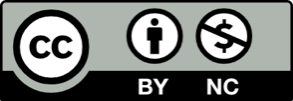 Toto dílo je licencováno pod licencí Creative Commons [CC BY-NC 4.0]. Licenční podmínky navštivte na adrese [https://creativecommons.org/choose/?lang=cs].